Реквізити навчальної дисципліниРозподіл годинПрограма навчальної дисципліниОпис навчальної дисципліни, її мета, предмет вивчення та результати навчанняНавчальна дисципліна «Методи математичного моделювання та багатовимірного статистичного аналізу у фізичній терапії та ерготерапії» дозволяє підвищити рівень володіння методологією процесу наукового пошуку, засвоїти знання з основ теорії моделювання складних систем, опанування нових інноваційних інформаційних технологій здійснення моделювання функціонування реабілітаційних систем, що є основою наукової та практичної діяльності фізичного терапевта та ерготерапевта у сучасному світі.Мета дисципліни: забезпечення базової професійної підготовки фахівців у галузі фізичної терапії та ерготерапії засвоєнню методології процесу наукового пошуку, основ теорії математичного моделювання, багатовимірного статистичного аналізу, опанування нових інноваційних інформаційних технологій поглибленого аналізу функціонування медичних та реабілітаційних систем, що є основою наукової та практичної діяльності фахівця в галузі фізичної терапії та ерготерапії.Загальні компетентностіЗК 1 Здатність до наукового пошуку та формулювання наукових гіпотез.ЗК 2 Здатність до абстрактного мислення, аналізу, синтезу та оцінки сучасних наукових досягнень, генерування нових знань при вирішенні дослідницьких і практичних завдань.ЗК 7 Готовність організувати роботу колективу в розв’язанні актуальних наукових і науково-освітніх завдань.ЗК 8 Здатність здійснювати освітню діяльність.ЗК 9 Здатність планувати та здійснювати особистий та професійний розвиток.Спеціальні (фахові) компетентності:ФК 1 Здатність володіти сучасними методами збору інформації для наукового дослідження у фізичній терапії, ерготерапії, виокремлення первинних і вторинних джерел, ведення спеціальної документації, використання технологій.ФК 2 Здатність відокремлювати структурні елементи, які складають основу системи фізичної терапії, ерготерапії, застосовувати знання, набуті під час попередніх фундаментальних та прикладних досліджень, у комплексному аналізі явищ і процесів, що виникають у фізичній терапії, ерготерапії в Україні та інших країнах.ФК 4 Здатність до використання традиційних та новітніх інформаційно-комунікаційних технологій, сучасних комп’ютеризованих, роботизованих, мікропроцесорних систем і засобів й наукового обладнання у фізичній терапії, ерготерапії.ФК 5 Здатність аналізувати отриману наукову інформацію, з метою прогнозування змін, що відбудуться у результаті проведення заходів фізичної терапії, ерготерапії, планувати наукові дослідження, брати участь у роботі українських і міжнародних дослідницьких колективів для вирішення наукових і науково-освітніх завдань у фізичній терапії та ерготерапії.ФК 6 Здатність виконувати оригінальні дослідження у фізичній терапії та ерготерапії, різних груп населення та досягати наукових результатів, які створюють нові знання, із звертанням особливої уваги до актуальних задач / проблем та використання новітніх наукових методів і технічних засобів.ФК 8 Здатність проводити аналіз результатів наукових досліджень і використовувати їх у науковій, освітній та практичній діяльності, усвідомлювати їх потенційні наслідки, обирати науково обґрунтовані підходи у фізичній терапії, організовувати та забезпечувати процеси управлінської діяльності з урахуванням тенденцій реформування галузі.Результатами навчання після вивчення дисципліни:ПРН 1 Самостійно здійснювати пошук інформації сучасних методів фізичної терапії та ерготерапії; володіти основами патентного пошуку, роботи з бібліотечними та інформаційними ресурсами.ПРН 2 Використовувати традиційні та новітні інформаційно-комунікаційні технології; виокремлювати первинні та вторинні джерела.ПРН 3 Виявляти та аналізувати системні зв’язки, бачити протиріччя і проблеми, незалежно мислити.ПРН 4 Прогнозувати вплив і ефект застосовуваних методів, технічних засобів і технологій фізичної терапії.ПРН 6 Розв’язувати складні задачі і проблеми, що виникають у професійній діяльності.ПРН 9 Самостійно обирати та безпечно застосувати відповідні методи обстеження у фізичній терапії, ерготерапії, аналізувати і трактувати отриману інформацію.ПРН 10 Висувати оригінальні підходи та стратегії; підбирати адекватні наукові методи дослідження; формулювати та розв'язувати задачі дослідження.ПРН 11 Самостійно аналізувати наукову та методичну інформацію; виявляти та аналізувати системні зв’язки, бачити протиріччя і проблеми, незалежно мислити.ПРН 12 Вільно презентувати та обговорювати з фахівцями і нефахівцями наукові та прикладні проблеми фізичної терапії та/або ерготерапії, результати досліджень державною та іноземною мовами, представляти їх у наукових публікаціях провідних міжнародних наукових видань.ПРН 13 Демонструвати використання інформаційних технології та наукових методів дослідження у професійній галузі, що потребує оновлення та інтеграції знань.ПРН 15 Аналізувати результати наукових досліджень та передбачати наслідки їх впровадження; змінювати технології педагогічної та практичної діяльності згідно нових наукових досліджень.Пререквізити та постреквізити дисципліни (місце в структурно-логічній схемі навчання за відповідною освітньою програмою)Навчальна дисципліна «Методи математичного моделювання та багатовимірного статистичного аналізу у фізичній терапії та ерготерапії» має міждисциплінарний характер. Вивчення дисципліни дозволяє актуалізувати знання деяких питань, біометрики, біоінформатики, біокібернетики, що має безпосередній зв'язок з такими дисциплінами як «Інноваційні методи обстеження у фізичній терапії», «Сучасні інформаційні і комунікаційні технології в освіті та науковій діяльності», «Організація науково-інноваційної діяльності у фізичній терапії та ерготерапії». При вивчені дисципліни удосконалюються вміння працювати з сучасними інформаційними ресурсами, здійснювати пошук інформації у глобальній мережі Інтернет, використовуючи сучасні інформаційні технології та проводити багатовимірний статистичний аналіз для найефективнішої реалізації реабілітаційного процесуНеобхідні навички:Здатність до абстрактного мислення, аналізу та синтезу.Здатність працювати в команді. Здатність застосовувати знання у практичних ситуаціях.Здатність спілкуватися державною мовою як усно, так і письмовоЗдатність вчитися і оволодівати сучасними знаннями.Здатність до проведення досліджень на відповідному рівні.Здатність генерувати нові ідеї (креативність). Здатність добре орієнтуватись в основних проблемах і завданнях охорони здоров’я;Здатність працювати з медичною та технічною документацією, що стосується спеціальностіЗдатність розуміти та виконувати свої професійні обов’язки у межах своїх компетенційЗдатність узагальнювати власний досвід застосування технологій фізичної терапії, аналізувати отриману інформацію та робити правильні висновки Зміст навчальної дисципліни Програмні результати навчання, контрольні заходи та терміни виконання оголошуються студентам на першому занятті.Домашня контрольна робота є поточним контрольним заходом, яка охоплює практичні навички застосовувати сучасні інструменти і технології пошуку, оброблення та аналізу інформації, дослідження дотичних до реабілітаційної інженерії міждисциплінарних напрямів з використанням сучасних інструментів, критично аналізувати результати власних досліджень і результати інших дослідників у контексті усього комплексу сучасних знань щодо досліджуваної проблеми. Модульна контрольна робота є поточним контрольним заходом, який охоплює практичні навички застосування інструментів точних наук для кількісного визначення, аналізу і оцінки функціональних систем і процесів взаємодіючих природних і штучних систем, що дозволить: досліджувати, розробляти, застосовувати, вдосконалювати та впроваджувати рішення, засоби та методи інженерних і точних наук, а також методи та технології медичної та реабілітаційної інженерії для вирішення проблем, пов’язаних зі здоров’ям та якістю життя людини.Навчальні матеріали та ресурсиБазова література:Математичні методи дослідження операцій: підручник / Є.А. Лавров та ін. Суми: Сумський державний університет, 2017. 212 с.Горкавий В.К. Статистика: підручник 3-є вид. переробл. і допов. Київ: Алерта, 2020. 644 с.Математичне моделювання систем і процесів: навч. посіб. / Павленко П.М., Філоненко С.Ф., Чередніков О.М., Трейтяк В.В. Київ: НАУ, 2017. 392 сMedical Informatics: textbook. Медична інформатика: підручник / I.Ye. Bulakh та ін. 4th edition. Kyiv: AUS Medicine Publishing, 2018. 368 p.Різниченко Р.Ю. Математичне моделювання біологічних процесів. Моделі в біофізиці та екології, 2018. URL: https://stud.com.ua/103493/prirodoznavstvo/matematichne_modelyuvannya_biologichnih_protsesiv_modeli_v_biofizitsi_ta_ekologiyi. (дата звернення 18.12.2021).Загальні поняття в моделюванні біомедичних процесів та систем: метод. вказ. для самост. вивч. дисц. / уклад. В.О. Шигимага. Харків, 2020. 28 с.Сучасні інформаційно-комунікаційні технології: навч. посіб. Швачич Г.Г. та ін. Дніпро: НМетАУ, 2017. 230 с.Посібник з біостатистики. Аналіз результатів медичних досліджень у пакеті EZR (R-statistics): навч. посібн. / В.Г. Гур’янов та ін. Київ: Вістка. 2018. 208 с.Медична інформатика. Частина II. Обробка та аналіз медико-біологічних даних: навч. посіб. для студентів ІІ курсу / Олар О.І. та ін. Чернівці: Буковинський державний медичний університет, 2017. 160 с.Додаткова література:Сілкова О.В., Лобач Н.В., Саєнко М.С. Моделювання у біології та медицині: метод. вказ. Полтава, 2020. 11 с.Чекотовський Е.В. Статистичні методи на основі Microsoft Excel 2016: навч. посіб. Київ: Знання, 2016. 407 с.Чуйко Г.П., Дворник О.В., Яремчук О.М. Математичне моделювання систем і процесів: підручник. Миколаїв: Вид-во ЧДУ імені Петра Могили, 2015. 244 с.Основы компьютерной биостатистики: анализ информации в биологии, медицине и фармации статистическим пакетом MedStat./ Ю.Е. Лях та ін. Донецк: Папакица Е.К., 2006. 210 с.Медична інформатика: підручник для студентів медичних ВНЗ / Антюфєєва О.І., Балик, І.А., Батюк, Л.В., Кнігавко, В.Г. / за ред. В. Г. Кнігавка. Харків : ХНМУ, 2015. 240 с.Махней О.В. Математичне моделювання: навч. посiбн. Iвано-Франкiвськ: Супрун В.П., 2015. 372 с.Яровий А.Т., Страхов Є.М. Багатовимірний статистичний аналіз: навч.-метод. посіб. Одеса: Астропринт, 2015. 130 с.Навчальний контентМетодика опанування навчальної дисципліни (освітнього компонента)Самостійна робота студента/аспірантаВиди самостійної роботи: підготовка до аудиторних занять здійснюється відповідно до плану дисципліни, проведення розрахунків за первинними даними, отриманими на лабораторних заняттях, розв’язок задач, написання реферату, виконання розрахункової роботи, виконання домашньої контрольної роботи тощо надсилається викладачу в електронному вигляді через систему MOODLE та в терміни часу вказаний у системі поточного оцінювання.Політика та контрольПолітика навчальної дисципліни (освітнього компонента)Порушення термінів виконання завдань та заохочувальні бали:Відвідування занятьВідвідування лекцій, практичних та виїзних занять не оцінюється, за відсутність на них нараховуються штрафні бали. Студентам рекомендується відвідувати заняття, оскільки на них викладається теоретичний матеріал та розвиваються навички, необхідні для виконання семестрового індивідуального завдання. Система оцінювання орієнтована на отримання балів за активність студента, а також виконання завдань, які здатні розвинути практичні уміння та навички.Пропущені контрольні заходи можна перескласти до завершення атестаційного тижня.Тематичне завдання, яке подається на перевірку з порушенням терміну виконання – не оцінюється.Календарний рубіжний контрольПроміжна атестація студентів (далі – атестація) є календарним рубіжним контролем. Метою проведення атестації є підвищення якості навчання студентів та моніторинг виконання графіка освітнього процесу студентами 1.Академічна доброчесністьПолітика та принципи академічної доброчесності визначені у розділі 3 Кодексу честі Національного технічного університету України «Київський політехнічний інститут імені Ігоря Сікорського». Детальніше: https://kpi.ua/code.Норми етичної поведінкиНорми етичної поведінки студентів і працівників визначені у розділі 2 Кодексу честі Національного технічного університету України «Київський політехнічний інститут імені Ігоря Сікорського». Детальніше: https://kpi.ua/code.Процедура оскарження результатів контрольних заходівСтуденти мають можливість підняти будь-яке питання, яке стосується процедури контрольних заходів та очікувати, що воно буде розглянуто згідно із наперед визначеними процедурами. Студенти мають право оскаржити результати контрольних заходів, але обов’язково аргументовано, пояснивши з яким критерієм не погоджуються відповідно до оціночного листа та/або зауважень.1 Рейтингові системи оцінювання результатів навчання: Рекомендації до розроблення і застосування. Київ: КПІ ім. Ігоря Сікорського, 2018. 20 с.Види контролю та рейтингова система оцінювання результатів навчання (РСО)Модульна контрольна робота є поточним контрольним заходом, який охоплює практичні навички застосування інструментів точних наук для кількісного визначення, аналізу і оцінки функціональних систем і процесів взаємодіючих природних і штучних систем, що дозволить: досліджувати, розробляти, застосовувати, вдосконалювати та впроваджувати рішення, засоби та методи інженерних і точних наук, а також методи та технології медичної та біоінженерії для вирішення проблем, пов’язаних зі здоров’ям та якістю життя людини.Домашня контрольна робота є поточним контрольним заходом, яка охоплює практичні навички застосовувати сучасні інструменти і технології пошуку, оброблення та аналізу інформації, дослідження дотичних до реабілітаційної інженерії міждисциплінарних напрямів з використанням сучасних інструментів, критично аналізувати результати власних досліджень і результати інших дослідників у контексті усього комплексу сучасних знань щодо досліджуваної проблеми.Система оцінюванняРезультати оголошуються кожному студенту окремо у присутності або в дистанційній формі (у системі Moodle або е-поштою).Семестрова атестація студентів Додаткові умови допуску до екзамену/заліку:1. Виконання практичних робіт;2. Позитивний результат першої атестації та другої атестації;3. Відвідування 60% лекційних занять.Таблиця переведення рейтингових балів до оцінок за університетською шкалою 2Додаткова інформація з дисципліни (освітнього компонента)Перелік запитань для підготовки до модульної контрольної роботи, а також для підготовки до екзамену наведено у додатку 1.Дистанційне навчання через проходження додаткових он-лайн курсів за певною тематикою допускається за умови погодження зі студентами. У разі, якщо невелика кількість студентів має бажання пройти он-лайн курс за певною тематикою, вивчення матеріалу за допомогою таких курсів допускається, але студенти повинні виконати всі завдання, які передбачені у навчальній дисципліні.Список курсів пропонується викладачем після виявлення бажання студентами (оскільки банк доступних курсів поновлюється майже щомісяця).Студент надає документ, що підтверджує проходження дистанційного курсу (у разі проходження повного курсу) або надає виконані практичні завдання з дистанційного курсу та за умови проходження усної співбесіди з викладачем за пройденими темами може отримати оцінки за контрольні заходи, які передбачені за вивченими темами (експрес-контрольні / тестові завдання, практичні роботи).2 Оцінювання результатів навчання здійснюється за рейтинговою системою оцінювання відповідно до рекомендацій Методичної ради КПІ ім. Ігоря Сікорського , ухвалених протоколом №7 від 29.03.2018 року.Робочу програму навчальної дисципліни (силабус):Складено: к.т.н., доц., Антонова-Рафі Юлія ВалеріївнаУхвалено кафедрою ББЗЛ (протокол № 1 від 26.08.2021)Погоджено Методичною комісією факультету (протокол № 1 від 30.08.2021)Додаток 1 до силабусу дисципліни «Методи математичного моделювання та багатовимірного статистичного аналізу у фізичній терапії та ерготерапії»Перелік запитань для підготовки до модульної контрольної роботи, а також для підготовки до екзаменуПоняття про математичне моделювання.Типи моделей, що застосовують у фізичній терапії, ерготерапії.Суть математичного моделювання. Обмеження і переваги методу математичного моделювання.Приклади математичних моделей.Загальна характеристика та властивості систем.Класифікація та структура системи.Системні закони.Класифікація математичних моделей.Класифікація методів математичного моделювання.Методи формування та дослідження моделей інформаційних процесів збору, передачі, зберігання, перетворення і представлення інформації моделювання систем.Сутність моделювання систем та їх роль у наукових дослідженнях.Основні підходи до класифікації моделей, що використовуються у системному аналізі.Моделі складу та структури системи.Етапи математичного моделювання.Особливості моделювання біологічних систем.Математична модель вплив температурної реакції організму на динаміку захворювання.Математичні та комп’ютерні моделі.Пряма, непряма та умовна подібність.Статичні і динамічні моделі.Основні властивості моделей.Система збору та обробки інформації у сучасних медичних центрах.Застосування інформаційних технологій у фізичній терапії та ерготерапії.Телереабілітація.Математичні моделі прийняття рішень при реабілітаційному втручанні.Алгоритмічне та математичне моделювання процесів в організмі у нормі та патології.Комп’ютерні діагностичні системи.Оптимізація управління процесами профілактики, лікування та реабілітації хворих з використанням інформаційних та математичних моделей.Основні правила утворення статистичних груп.Необхідність створення систем групувань та основні вимоги до них.Завдання і значення статистичних групувань.Завдання та значення табличного методу викладу статистичних даних.Загальна характеристика багатовимірної статистики.Основні поняття в статистиці.Програмно-методологічні питання статистичного аналізу.Значення і основні завдання статистики.Види багатовимірної статистики.Принципи багатовимірної статистики.Методи багатовимірної статистики.Факторний і кластерний аналіз.Сучасні програмні продукти для аналізу статистичної інформації.Теоретичні основи багатовимірного аналізуЗастосування багатовимірного статистичного аналізу у фізичній терапії та ерготерапії.Одновимірний та багатовимірний статистичний аналіз.Галузі застосування багатовимірного статистичного аналізу.Первинний матеріал для багатовимірного статистичного аналізу.Робота з програмами статистичного аналізуМножина регресія.Логістична регресія.ROC-аналіз.Кластерний аналіз.Дискримінантний аналіз.Статистичний аналіз власних даних за допомогою логістичної регресії.Створення електронної бази даних.Інтерпретація і опис результатів статистичного аналізу власних даних.Класичні методи обробки зображень.Імовірнісні моделі зображень.Статистичні методи аналізу зображеньМетоди отримання, моделювання та аналізу медичних зображень і сигналів.Розмірність. Види розмірності.Цифрова обробка біомедичних сигналів.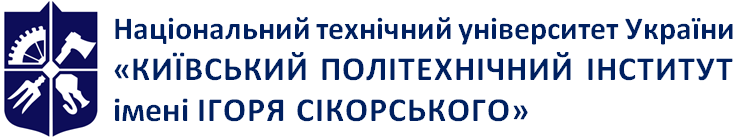 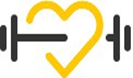 Кафедра Біобезпеки і здоров’я людиниМЕТОДИ МАТЕМАТИЧНОГО МОДЕЛЮВАННЯ ТА БАГАТОВИМІРНОГО СТАТИСТИЧНОГО АНАЛІЗУ У ФІЗИЧНІЙ ТЕРАПІЇ ТА ЕРГОТЕРАПІЇРобоча програма навчальної дисципліни (Силабус)МЕТОДИ МАТЕМАТИЧНОГО МОДЕЛЮВАННЯ ТА БАГАТОВИМІРНОГО СТАТИСТИЧНОГО АНАЛІЗУ У ФІЗИЧНІЙ ТЕРАПІЇ ТА ЕРГОТЕРАПІЇРобоча програма навчальної дисципліни (Силабус)МЕТОДИ МАТЕМАТИЧНОГО МОДЕЛЮВАННЯ ТА БАГАТОВИМІРНОГО СТАТИСТИЧНОГО АНАЛІЗУ У ФІЗИЧНІЙ ТЕРАПІЇ ТА ЕРГОТЕРАПІЇРобоча програма навчальної дисципліни (Силабус)Рівень вищої освітиТретій (освітньо-науковий)Галузь знань22 Охорона здоров’я1Спеціальність227 Фізична терапія , ерготерапіяОсвітня програмаФізична терапія, ерготерапіяСтатус дисципліниНормативнаФорма навчанняочна (денна)Рік підготовки, семестр2 курс, веснянийОбсяг дисципліни4 кредити ЄКТС/120 годинСеместровий контроль/ контрольні заходиМКР, ДКР, Екзамен Розклад занятьЗа розкладом на сайті http://rozklad.kpi.ua/Мова викладанняУкраїнськаІнформація про керівника курсу / викладачівЛектор: д.м.н., проф., Худецький Ігор Юліановичigorkhudetskyy@gmail.com(067)283-00-11(099)067-40-23Практичні / Семінарські: к.т.н.,доцент Антонова-Рафі Юлія Валеріївна,antonova-rafi@ukr.net(067)506-39-94Розміщення курсуMoodle https://do.ipo.kpi.ua/user/index.php?id=4589СеместрЛекціїПрактичніСамостійна роботавесняний семестр182874№ з/пТемаПрограмні результати навчанняОсновні завданняОсновні завдання№ з/пТемаПрограмні результати навчанняКонтрольнийзахідТермінвиконання1Поняття про математичне моделювання. Методологія моделювання систем і процесів. ПРН 2ПРН 3Практичне заняття №1Практичне заняття №21 тиждень2Побудова та вибір оптимальних математичних моделей; класифікація математичних моделей та систем у фізичній терапії та ерготерапії.ПРН 9ПРН 11ПРН 13Практичне заняття №32 тиждень3Специфіка математичного моделювання живих систем.ПРН 3ПРН 6Практичне заняття №4Практичне заняття №53 тиждень4Інформаційні технології системних досліджень у фізичній терапії та ерготерапії.ПРН 4ПРН 15Практичне заняття №64 тиждень5Прикладні завдання фізичної терапії та ерготерапії на базі математичних моделей, включаючи інформаційне, функціональне, структурне, інформаційно-структурне, логікоеврістичне, алгоритмічне та математичне моделювання процесів в організмі у нормі та патології.ПРН 1ПРН 9ПРН 13ПРН 15Практичне заняття №7Практичне заняття №85 тиждень6Комп’ютерна діагностика захворювань, прогнозування перебігу і наслідків патологічного процесу. Оптимізація управління процесами профілактики, лікування та реабілітації хворих з використанням інформаційних та математичних моделейПРН 3ПРН 4ПРН 10ПРН 12Практичне заняття №96 тиждень7Види та принципи багатовимірної статистикиПРН 3ПРН 9Практичне заняття №10Практичне заняття №117 тиждень8Теоретичні основи багатовимірного аналізу. Застосування багатовимірного статистичного аналізу у фізичній терапії та ерготерапії.ПРН 4ПРН 9ПРН 12ПРН 13Практичне заняття №128 тиждень9Методи отримання, моделювання та аналізу медичних зображень і сигналів.ПРН 1ПРН 9ПРН 12ПРН 15Практичне заняття №13, ДКРПрактичне заняття №149 тиждень10Модульна контрольна роботавсі10 тиждень11Екзаменвсі11 тижденьНазви розділів і темКількість годинКількість годинКількість годинКількість годинКількість годинКількість годинКількість годинКількість годинКількість годинКількість годинКількість годинКількість годинКількість годинНазви розділів і темВсьогоу тому числіу тому числіу тому числіу тому числіу тому числіу тому числіу тому числіу тому числіу тому числіу тому числіу тому числіу тому числіНазви розділів і темВсьогоЛекціїЛекціїПРАКТИЧНІПРАКТИЧНІПРАКТИЧНІПРАКТИЧНІПРАКТИЧНІЛаборант.Лаборант.Індивідуальні заняттяІндивідуальні заняттяСРСНазви розділів і темВсьогоЛекціїЛекціїСемінариСемінариКомп. практ.Комп. практ.Комп. практ.Лаборант.Лаборант.Індивідуальні заняттяІндивідуальні заняттяСРСНазви розділів і темВсьогоЗа НПАудиторніЗа НПАудиторніЗа НПАудиторніАудиторніЛаборант.Лаборант.Індивідуальні заняттяІндивідуальні заняттяСРС12334444455667Поняття про математичне моделювання. Методологія моделювання систем і процесів.9144Побудова та вибір оптимальних математичних моделей; класифікація математичних моделей та систем у фізичній терапії та ерготерапії.7223Специфіка математичного моделювання живих систем.9243Інформаційні технології системних досліджень у фізичній терапії та ерготерапії.7223Прикладні завдання фізичної терапії та ерготерапії на базі математичних моделей, включаючи інформаційне, функціональне, структурне, інформаційно-структурне, логікоеврістичне, алгоритмічне та математичне моделювання процесів в організмі у нормі та патології.9243Комп’ютерна діагностика захворювань, прогнозування перебігу і наслідків патологічного процесу. Оптимізація управління процесами профілактики, лікування та реабілітації хворих з використанням інформаційних та математичних моделей82244Види та принципи багатовимірної статистики91444Теоретичні основи багатовимірного аналізу. Застосування багатовимірного статистичного аналізу у фізичній терапії та ерготерапії.82244Методи отримання, моделювання та аналізу медичних зображень і сигналів.12-488Модульна контрольнаробота102-88Екзамен322-3030Всього годин12018287474Заохочувальні балиЗаохочувальні балиШтрафні балиШтрафні балиКритерійВаговий балКритерійВаговий балВиконання практичних робіт2 балиПорушення термінів виконання практичних робіт0,5 балуСвоєчасна здача ДКР0 балівНесвоєчасна здача ДКР3 балиСвоєчасне написання МКР0 балівНесвоєчасне написання МКР5 балівСвоєчасна здача іспиту0 балівПерездача іспиту5 балівНаписання тез, статті, участь у міжнародних, всеукраїнських та/або інших заходах або конкурсах за тематикою навчальної дисципліни10 балівКритерійКритерійКритерійПершаатестаціяДругаатестаціяТермін атестації 1Термін атестації 1Термін атестації 14-ий тиждень10-ий тижденьУмови отримання атестаціїПоточний рейтинг 1Поточний рейтинг 1≥ 13 балів≥ 30 балівУмови отримання атестаціїВиконання практичних робітПрактична робота 1-4++Виконання практичних робітПрактична робота 5-10-+Здача ДКРЗдача ДКР-+№з/пКонтрольний захід%ВаговийбалКіл-тьВсього1. Практична робота20210202. Модульна контрольна робота12121123, Домашня контрольна робота88184. Дистанційне навчання/Наукова діяльність20201205.Екзамен4040140ВсьогоВсьогоВсьогоВсього100№ з/пМодульна контрольна робота%Ваговий балКіл-тьВсього1.Відповідь правильна (не менше 90% потрібної інформації)90303902.Несуттєві помилки у відповіді (не менше 75% потрібної інформації)75253753.Є недоліки у відповіді та певні помилки (не менше 60% потрібної інформації)60203604.Відповідь на тестове запитання з варіантами відповідей10101105.Відповідь відсутня або невірна0030Максимальна кількість балівМаксимальна кількість балівМаксимальна кількість балівМаксимальна кількість балів100№ з/пДистанційне навчання%Ваговий балКіл-тьВсього1.Відповідь на контрольні запитання в онлайн-системі Webex або Zoom40104402.Відповідь на тести у системі Moodle50105503.Вчасність проходження дистанційного навчання1010110ВсьогоВсьогоВсьогоВсього100№ з/пЗалікова контрольна робота%Ваговий балКіл-тьВсього1.Відповідь правильна (не менше 90% потрібної інформації)90303902.Несуттєві помилки у відповіді (не менше 75% потрібної інформації)75253753.Є недоліки у відповіді та певні помилки (не менше 60% потрібної інформації)60203604.Відповідь на тестове запитання з варіантами відповідей10101105.Відповідь відсутня або не правильна0030Максимальна кількість балівМаксимальна кількість балівМаксимальна кількість балівМаксимальна кількість балів100Обов’язкова умова допуску до екзамену/залікуОбов’язкова умова допуску до екзамену/залікуКритерій1Поточний рейтингRD > 602Виконання семестрового індивідуального завданняПроходження дистанційного навчання RD > 603Виконання модульної контрольної роботиКількість балів РМОд > 84Залікова контрольна роботаКількість балів R3An > 60Рейтингові бали, RDОцінка зауніверситетською шкалоюМожливість отриманняоцінки «автоматом»95 ≤ RD ≤ 100ВідмінноВідмінно85 ≤ RD ≤ 94Дуже добреДуже добре75 ≤ RD ≤ 84ДобреДобре65 ≤ RD ≤ 74Задовільно-60 ≤ RD ≤ 64Достатньо-RD < 60Незадовільно-Невиконання умов допускуНе допущено-